山东能源重型装备制造集团有限责任公司2022年中期信息公告一、企业信用信息公示内容（见附件）二、公司治理及管理架构（一）公司治理架构依据上级主管部门2022年7月28日新下发的文件，公司治理架构调整如下：执行董事：赵洪刚 党委书记、总经理：冯  军党委副书记、工会主席：李景慧 党委委员、常务副总经理：郭宝领 党委委员、副总经理、总工程师：杨庆东 党委委员、纪委书记：荆  辉 副总经理：李  伟 财务总监：李继恭 （二）公司管理架构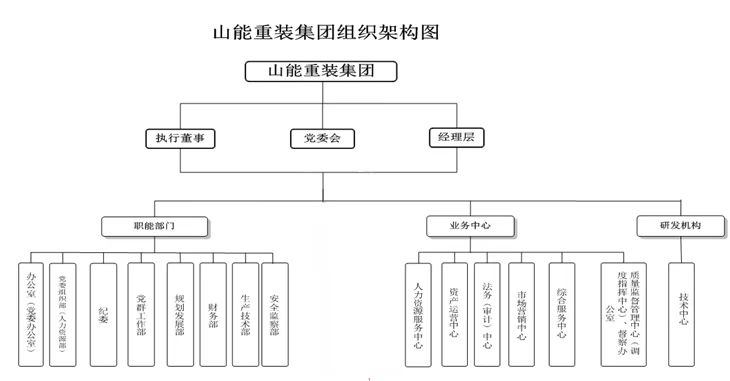 三、通过产权市场转让企业产权和企业增资等信息。2022年5月25日，企业增资至4926880658.14元。附件：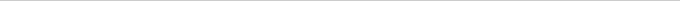 企业信用信息公示报告企业名称	山东能源重型装备制造集团有限责任公司报告生成时间	2022/08/29 08:41:20申请人邮箱	snzz0098@126.com（报告内容仅供参考，具体内容请以国家企业信用信息公示系统查询页面为准）政府部门公示信息照面信息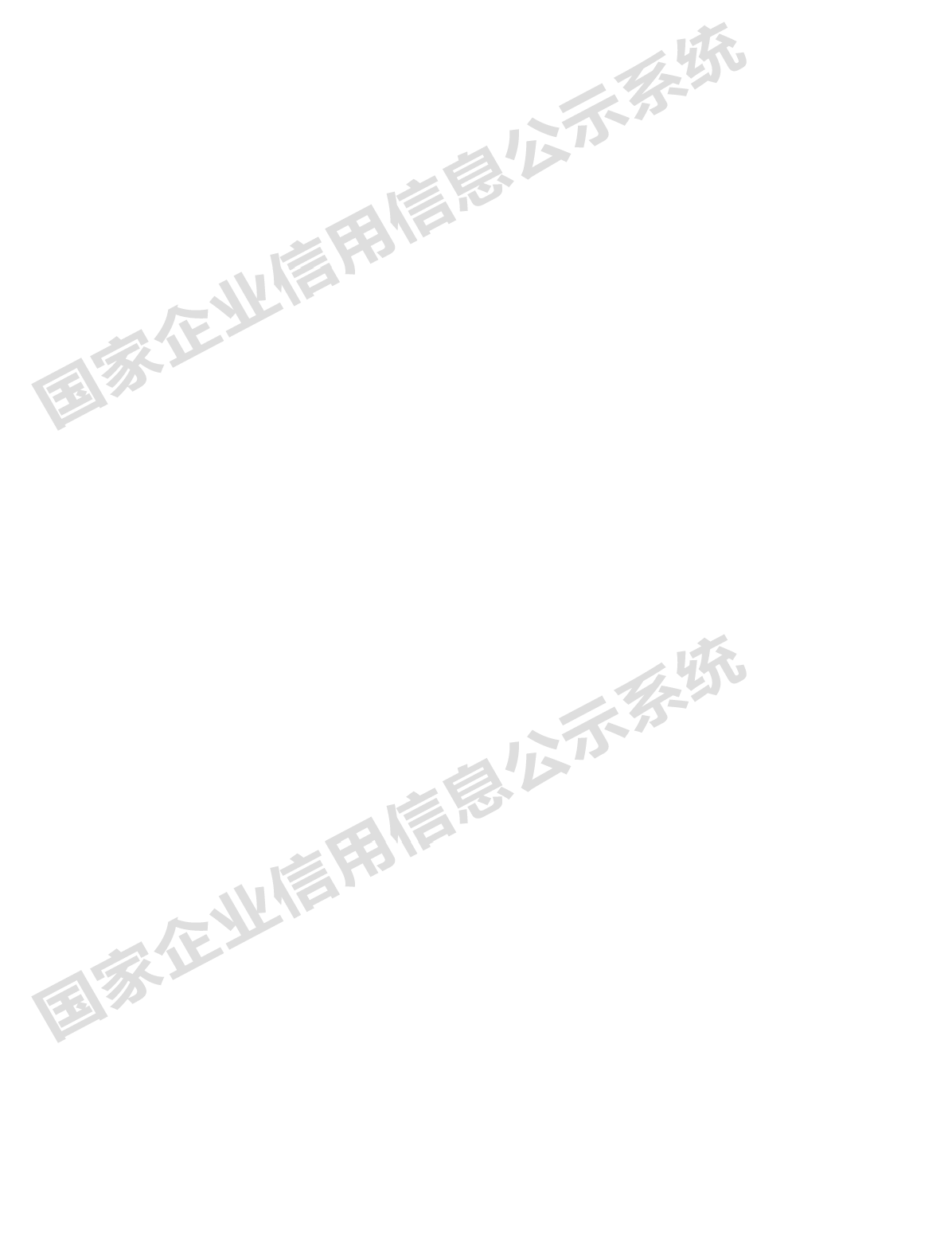 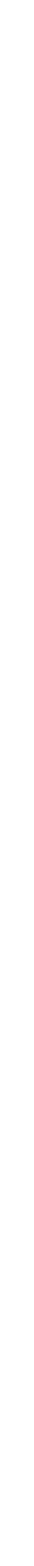 统一社会信用代码：91370900869611107U	企业名称：山东能源重型装备制造集团有限责任公类型：其他有限责任公司	法定代表人： 冯军注册资本： 492688.065814 万人民币	成立日期： 2000年03月17日营业期限自：2000年03月17日	营业期限至：登记机关：泰安市市场监督管理局开发区分局	核准日期：2022年08月09日登记状态：在营（开业）企业住所： 山东省泰安高新区长城路以东、东天门大街以北奥源时代时代大厦18、19、20层经营范围： 许可项目：特种设备设计；特种设备制造；特种设备安装改造修理；发电、输电、供电业务；各类工程建设活动；货物进出口；技术进出口；检验检测服务。（依法须经批准的项目，经相关部门批准后方可开展经营活动，具体经营项目以相关部门批准文件或许可证件为准）一般项目：矿山机械制造；矿山机械销售；通用设备制造（不含特种设备制造）；通用设备修理； 专用设备制造（不含许可类专业设备制造）；专用设备修理；特种设备销售；机械设备销售；环境保护专用设备制造；环保咨询服务；节能管理服务；有色金属合金制造；有色金属合金销售； 电机制造；机械电气设备制造；电气机械设备销售；变压器、整流器和电感器制造；电气设备修理；电气设备销售；橡胶制品制造；橡胶制品销售；仪器仪表制造；仪器仪表销售；隧道施工专用机械制造；隧道施工专用机械销售；以自有资金从事投资活动；太阳能发电技术服务；技术服务、技术开发、技术咨询、技术交流、技术转让、技术推广；新材料技术研发；新型建筑材料制造（不含危险化学品）；建筑材料销售；特种设备出租；非居住房地产租赁；机械设备租赁；光伏发电设备租赁；生产性废旧金属回收；专用化学产品销售（不含危险化学品）；金属表面处理及热处理加工；金属材料销售；木材销售；润滑油销售。（除依法须经批准的项目外，凭营业执照依法自主开展经营活动）股东及出资信息主要人员信息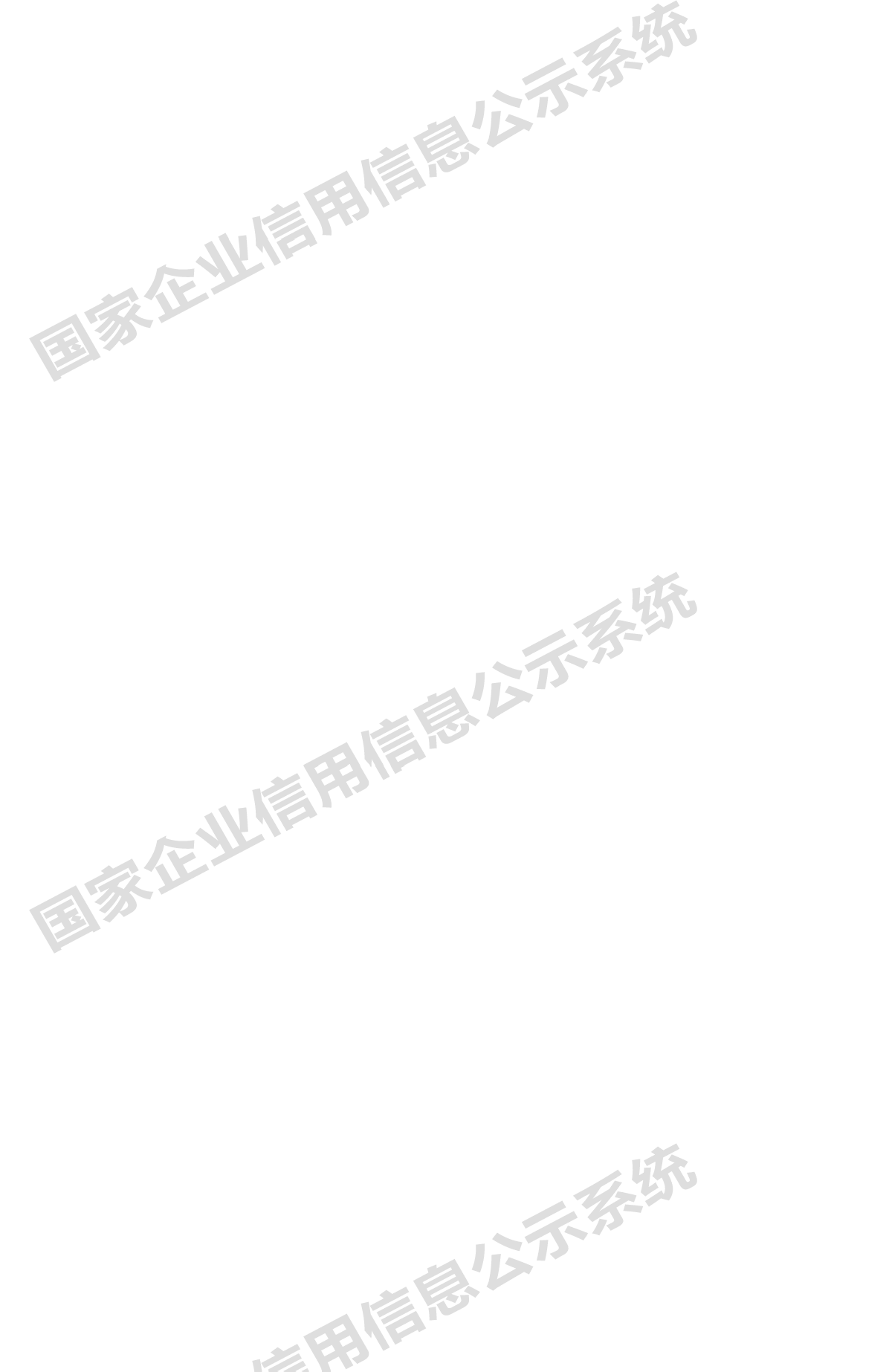 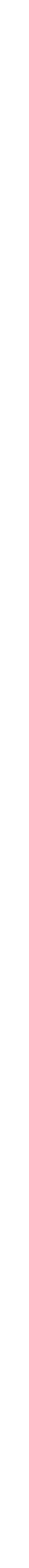 分支机构信息变更信息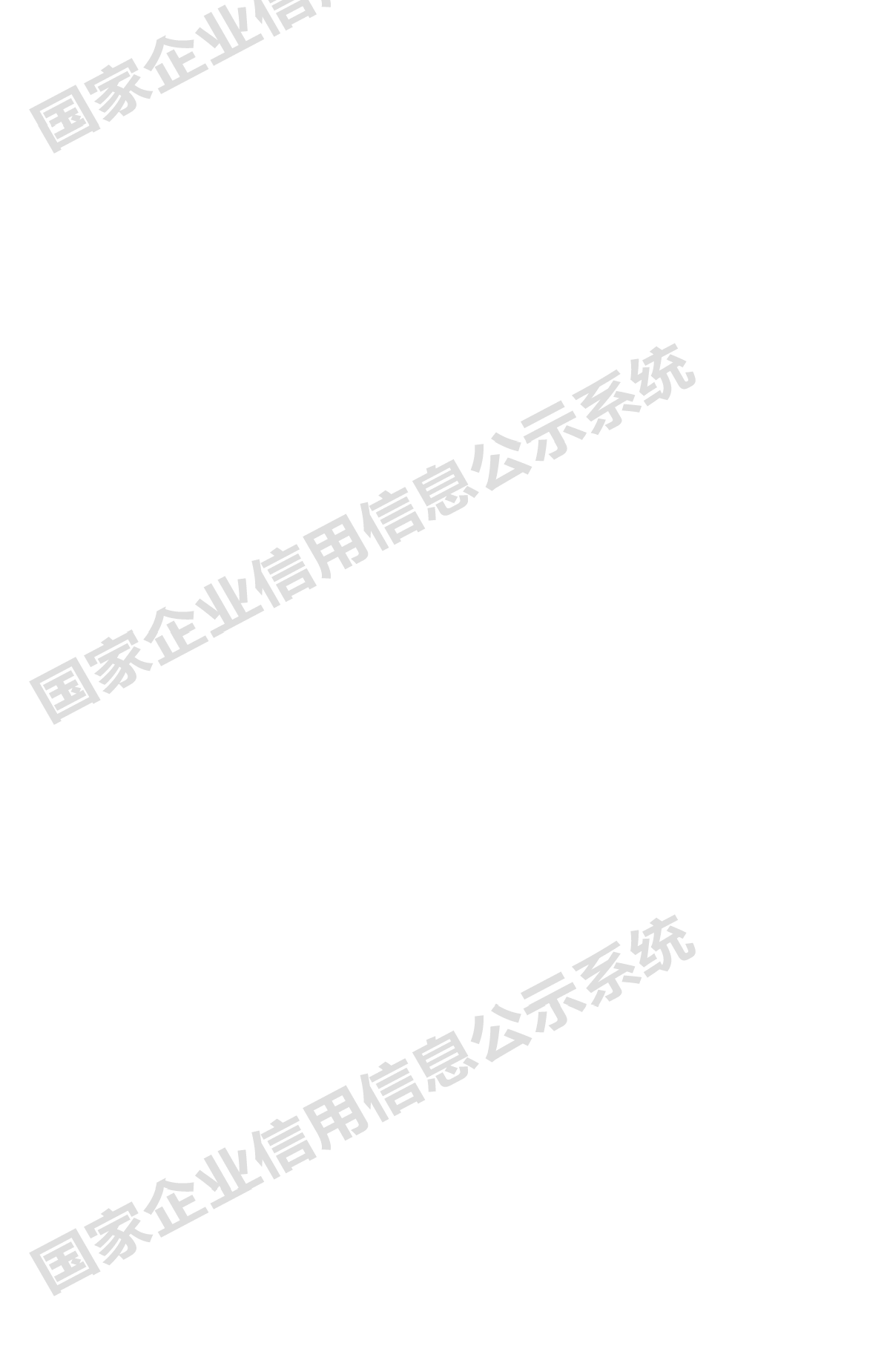 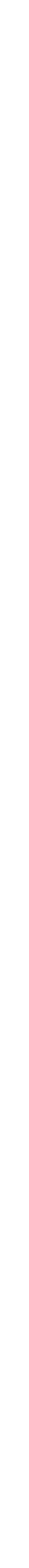 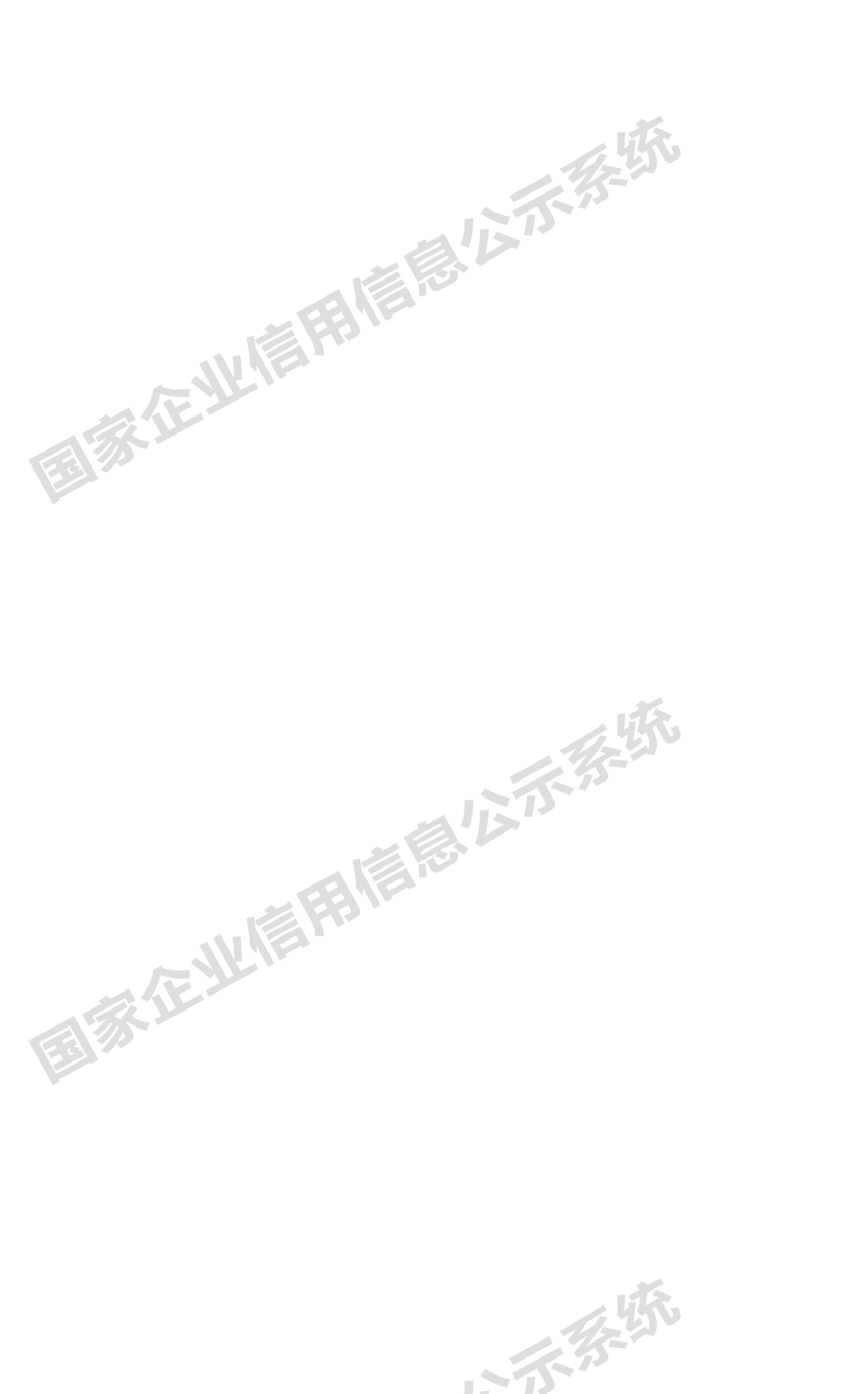 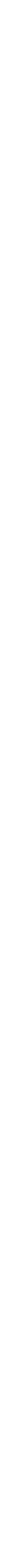 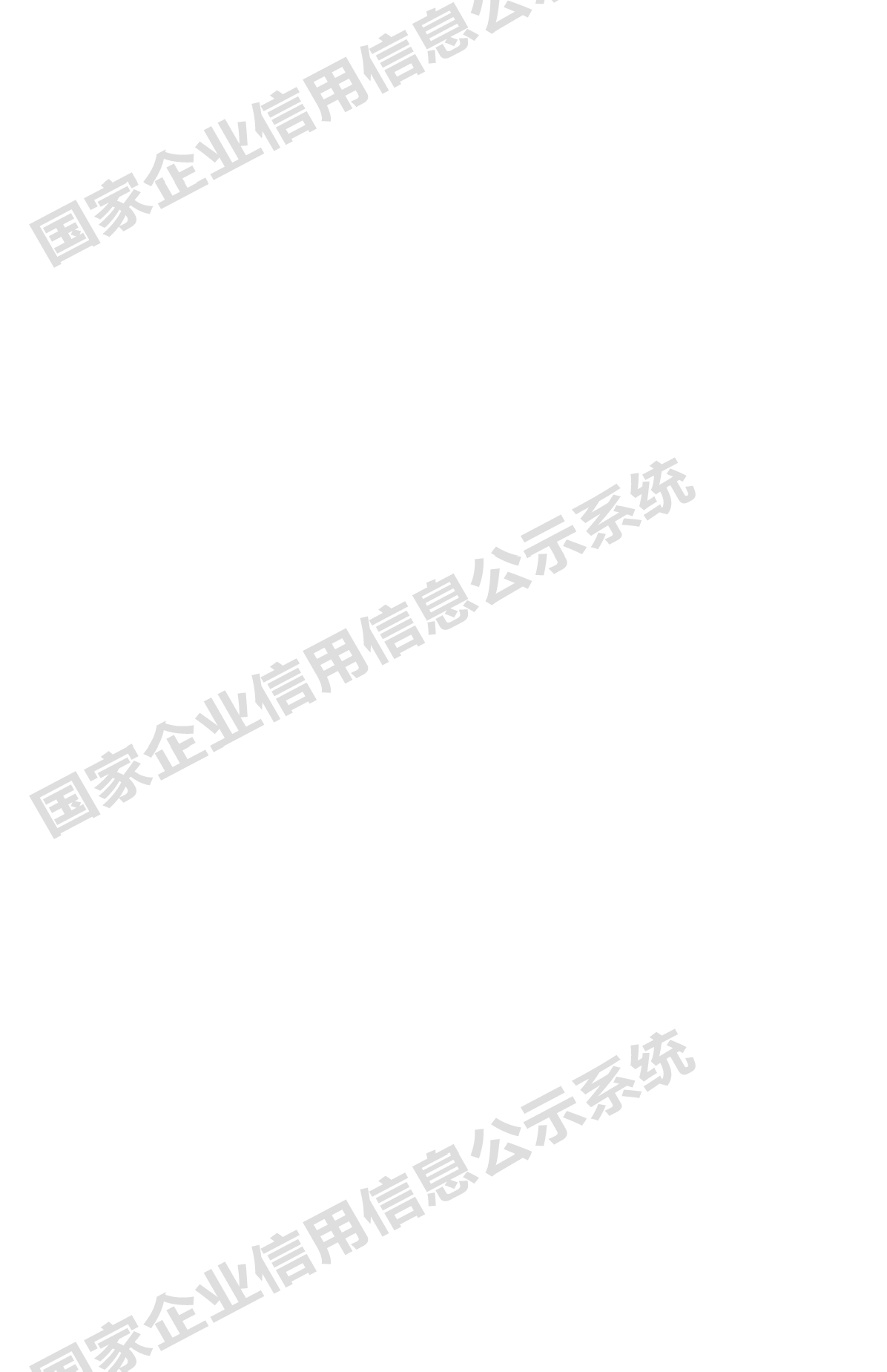 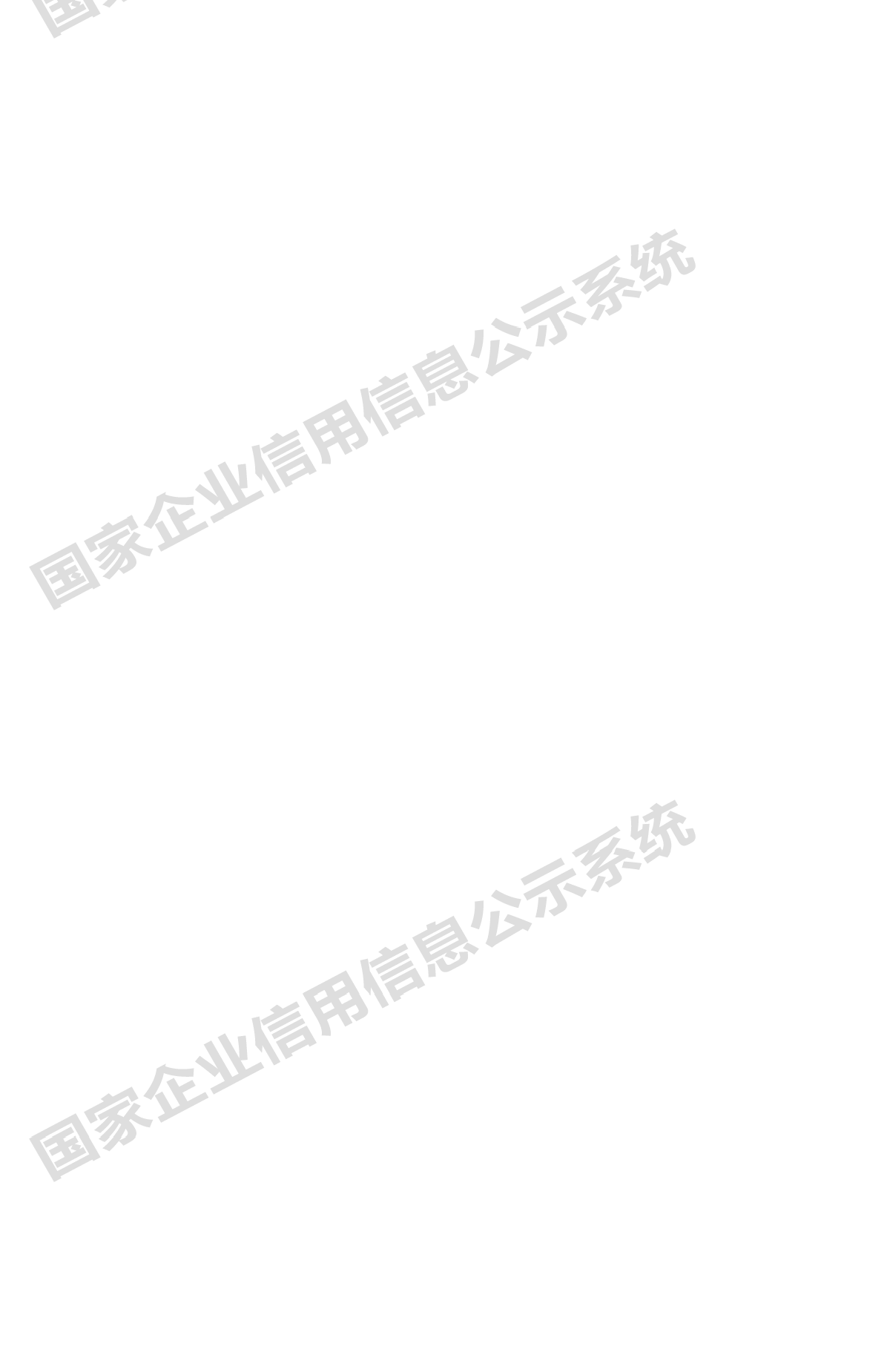 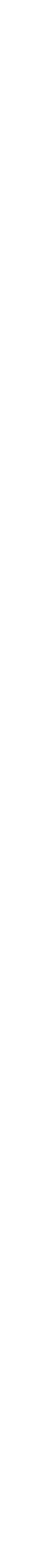 清算信息行政许可信息行政处罚信息经营异常信息严重违法信息抽查检查信息司法协助信息动产抵押登记信息股权出质登记信息企业自行公示信息（企业自行公示信息由该企业提供，企业对其即时信息的真实性、合法性负责）股东及出资信息股权变更信息行政许可信息知识产权出质登记信息行政处罚信息序号股东名称证照/证件类型证照/证件号码股东类型1新汶矿业集团有限责任公司企业法人营业执照(公司)91370000169595636J企业法人临沂矿业集团有限责企业法人营业执照(公91370000168263572任公司司)6D企业法人3枣庄矿业(集团)有限责任公司企业法人营业执照(公司)91370000164446404W企业法人4山东能源集团有限公司企业法人营业执照(公司)91370000166120002R企业法人序号姓名职位序号姓名职位1赵洪刚执行董事2李正明监事3冯军总经理序号名称统一社会信用代码/注册号登记机关1山东能源机械集团有限公司宁阳分公司宁阳县市场监督管理局2山东能源重型装备制造集团有限责任公司再制造分公司91370982MA9591XQ24新泰市市场监督管理局3山东能源重型装备制造集团有限责任公司新汶分公司9137098232835331XK新泰市市场监督管理局序号变更事项变更前内容变更后内容变更日期姓名:刘玉果,证件类型:中华姓名:冯军,证件类型:中华人人民共和国居民身份证,职务:民共和国居民身份证,职务:总执行董事,证件号码:****,联系经理,证件号码:****,联系电话电话:****;姓名:郭彦光,证件:****;姓名:李正明,证件类型:1类型:中华人民共和国居民身份证,职务:监事,证件号码:***中华人民共和国居民身份证,职务:监事,证件号码:****,联2022年08月09日*,联系电话:;姓名:吴龙泉,证系电话:;姓名:赵洪刚,证件类件类型:中华人民共和国居民型:中华人民共和国居民身份身份证,职务:总经理,证件号证,职务:执行董事,证件号码:*码:****,联系电话:;***,联系电话:;2山东省泰安高新区泰山科技城B区6号楼山东省泰安高新区长城路以东、东天门大街以北奥源时代时代大厦18、19、20层2022年08月09日3刘玉果冯军2022年08月09日姓名:刘玉果,证件类型:中华姓名:冯军,证件类型:中华人人民共和国居民身份证,职务:民共和国居民身份证,职务:总执行董事,证件号码:****,联系经理,证件号码:****,联系电话电话:****;姓名:郭彦光,证件:****;姓名:李正明,证件类型:4类型:中华人民共和国居民身份证,职务:监事,证件号码:***中华人民共和国居民身份证,职务:监事,证件号码:****,联2022年08月09日*,联系电话:;姓名:吴龙泉,证系电话:;姓名:赵洪刚,证件类件类型:中华人民共和国居民型:中华人民共和国居民身份身份证,职务:总经理,证件号证,职务:执行董事,证件号码:*码:****,联系电话:;***,联系电话:;52022年08月09日姓名:刘玉果,证件类型:中华姓名:冯军,证件类型:中华人人民共和国居民身份证,职务:民共和国居民身份证,职务:总执行董事,证件号码:****,联系经理,证件号码:****,联系电话电话:****;姓名:郭彦光,证件:****;姓名:李正明,证件类型:6类型:中华人民共和国居民身份证,职务:监事,证件号码:***中华人民共和国居民身份证,职务:监事,证件号码:****,联2022年08月09日*,联系电话:;姓名:吴龙泉,证系电话:;姓名:赵洪刚,证件类件类型:中华人民共和国居民型:中华人民共和国居民身份身份证,职务:总经理,证件号证,职务:执行董事,证件号码:*码:****,联系电话:;***,联系电话:;股东（发起人）名称:临沂矿股东（发起人）名称:山东能业集团有限责任公司,证件(照源集团有限公司,证件(照)类)类型:企业法人营业执照(公型:企业法人营业执照(公司),司),证件(照)号码:****,认缴出证件(照)号码:****,认缴出资资额:52026.069997万,币种:额:179329.15万,币种:人民人民币元,认缴出资额折万美币元,认缴出资额折万美元:,元:,认缴出资方式:货币;实物;认缴出资方式:,认缴出资时间债权,认缴出资时间:2022-04:2020-12-31;股东（发起人-20;股东（发起人）名称:山）名称:新汶矿业集团有限责东能源集团有限公司,证件(照任公司,证件(照)类型:企业法)类型:企业法人营业执照(公人营业执照(公司),证件(照)号司),证件(照)号码:****,认缴出码:****,认缴出资额:50000万资额:316251.46万,币种:人,币种:人民币元,认缴出资额民币元,认缴出资额折万美元:折万美元:,认缴出资方式:,认,认缴出资方式:货币;实物;债缴出资时间:2016-08-30;股权;土地使用权,认缴出资时间7东（发起人）名称:枣庄矿业(集团)有限责任公司,证件(照):2022-04-20;股东（发起人）名称:新汶矿业集团有限责2022年05月25日类型:企业法人营业执照(公司任公司,证件(照)类型:企业法),证件(照)号码:****,认缴出资人营业执照(公司),证件(照)号额:26347.32718万,币种:人码:****,认缴出资额:50000万民币元,认缴出资额折万美元:,认缴出资方式:,认缴出资时间:2016-08-30;股东（发起人）名称:临沂矿业集团有限责任公司,证件(照)类型:企业法人营业执照(公司),证件(照) 号码:****,认缴出资额:35204.370064万,币种:人民币元,认缴出资额折万美元:,认缴出资方式:,认缴出资时间:2016-1 1-30;,币种:人民币元,认缴出资额折万美元:,认缴出资方式:货币;实物,认缴出资时间:2016- 08-30;股东（发起人）名称: 枣庄矿业(集团)有限责任公司,证件(照)类型:企业法人营业执照(公司),证件(照)号码:****,认缴出资额:74410.5358 17万,币种:人民币元,认缴出资额折万美元:,认缴出资方式:货币;实物;债权,认缴出资时间:2022-04-20;8290880.847244492688.0658142022年05月25日92022年05月25日102021年06月15日11股东（发起人）名称:新汶矿业集团有限责任公司,证件(照)类型:企业法人营业执照(公司),证件(照)号码:****,认缴出资额:50000万,币种:,认缴出资额折万美元:,认缴出资方式:,认缴出资时间:2016-08-30; 股东（发起人）名称:山东能源集团有限公司,证件(照)类型:企业法人营业执照(公司), 证件(照)号码:****,认缴出资额:179329.15万,币种:,认缴出资额折万美元:,认缴出资方式:,认缴出资时间:2020-12- 31;股东（发起人）名称:枣庄矿业(集团)有限责任公司, 证件(照)类型:企业法人营业执照(公司),证件(照)号码:****,认缴出资额:26347.32718 万,币种:,认缴出资额折万美元:,认缴出资方式:,认缴出资时间:2016-08-30;股东（发起人）名称:临沂矿业集团有限责任公司,证件(照)类型:企业法人营业执照(公司),证件( 照)号码:****,认缴出资额:35 204.370064万,币种:,认缴出资额折万美元:,认缴出资方式:,认缴出资时间:2016-11-30;股东（发起人）名称:山东能源集团有限公司,证件(照)类型:企业法人营业执照(公司), 证件(照)号码:****,认缴出资额:179329.15万,币种:人民币元,认缴出资额折万美元:, 认缴出资方式:货币;实物;债权;土地使用权,认缴出资时间:2020-12-31;股东（发起人）名称:新汶矿业集团有限责任公司,证件(照)类型:企业法人营业执照(公司),证件(照)号码:****,认缴出资额:50000万,币种:人民币元,认缴出资额折万美元:,认缴出资方式:货币;实物,认缴出资时间:2016- 08-30;股东（发起人）名称: 枣庄矿业(集团)有限责任公司,证件(照)类型:企业法人营业执照(公司),证件(照)号码:****,认缴出资额:26347.3271 8万,币种:人民币元,认缴出资额折万美元:,认缴出资方式: 货币;实物,认缴出资时间:201 6-08-30;股东（发起人）名称:临沂矿业集团有限责任公司,证件(照)类型:企业法人营业执照(公司),证件(照)号码:****,认缴出资额:35204.3700 64万,币种:人民币元,认缴出资额折万美元:,认缴出资方式2021年06月15日:货币;实物,认缴出资时间:20 16-11-30;12矿山采、掘、运、洗选设备、矿用机械设备、风力发电机、变压器、仪器仪表、电动自行车、建材、环保设备、非标准设备、铜材的生产加工及销售；设备、房屋租赁；金属材料热处理；机械、电器设备修理、安装；理化检验；货物进出口业务（ 不含国家专营项目）；环保工程施工；废旧金属回收、销售；起重机械设备、橡塑制品、有色金属（不含贵金属）、化工产品（不含危险化学品、监控化学品、民用爆炸物品、易制毒化品）、木材、润滑油的销售；锅炉、起重机械、压力管道、压力容器的制造及安装、改造、维修；太阳能发电与供应，售电；节能、环保项目的设计、咨询、施工和运营服务。(依法须经批准的项目， 经相关部门批准后方可开展经营活动)许可项目：特种设备设计； 特种设备制造；特种设备安装改造修理；发电、输电、供电业务；各类工程建设活动；货物进出口；技术进出口；检验检测服务。（依法须经批准的项目，经相关部门批准后方可开展经营活动，具体经营项目以相关部门批准文件或许可证件为准） 一般项目：矿山机械制造； 矿山机械销售；通用设备制造（不含特种设备制造）； 通用设备修理；专用设备制造（不含许可类专业设备制造）；专用设备修理；特种设备销售；机械设备销售； 环境保护专用设备制造；环保咨询服务；节能管理服务；有色金属合金制造；有色金属合金销售；电机制造； 机械电气设备制造；电气机械设备销售；变压器、整流器和电感器制造；电气设备修理；电气设备销售；橡胶制品制造；橡胶制品销售； 仪器仪表制造；仪器仪表销售；隧道施工专用机械制造；隧道施工专用机械销售； 以自有资金从事投资活动； 太阳能发电技术服务；技术服务、技术开发、技术咨询、技术交流、技术转让、技术推广；新材料技术研发； 新型建筑材料制造（不含危险化学品）；建筑材料销售；特种设备出租；非居住房地产租赁；机械设备租赁； 光伏发电设备租赁；生产性废旧金属回收；专用化学产品销售（不含危险化学品）；金属表面处理及热处理加工；金属材料销售；木材销售；润滑油销售。（除依法须经批准的项目外，凭营业执照依法自主开展经营活动）2021年03月12日132021年03月12日14张圣国刘玉果2021年03月12日15姓名:张圣国,证件类型:中华人民共和国居民身份证,职务: 执行董事,证件号码:****,联系电话:****;姓名:郭彦光,证件类型:中华人民共和国居民身份证,职务:监事,证件号码:****,联系电话:;姓名:吴龙泉,证件类型:中华人民共和国居民身份证,职务:总经理,证件号码:****,联系电话:;姓名:刘玉果,证件类型:中华人民共和国居民身份证,职务: 执行董事,证件号码:****,联系电话:****;姓名:郭彦光,证件类型:中华人民共和国居民身份证,职务:监事,证件号码:****,联系电话:;姓名:吴龙泉,证件类型:中华人民共和国居民身份证,职务:总经理,证件号码:****,联系电话:;2021年03月12日16********2020年05月27日17姓名:张圣国,证件类型:中华人民共和国居民身份证,职务: 执行董事兼总经理,证件号码:****,联系电话:****;姓名:郭彦光,证件类型:中华人民共和国居民身份证,职务:监事,证件号码:****,联系电话:;姓名:张圣国,证件类型:中华人民共和国居民身份证,职务: 执行董事,证件号码:****,联系电话:****;姓名:郭彦光,证件类型:中华人民共和国居民身份证,职务:监事,证件号码:****,联系电话:;姓名:吴龙泉,证件类型:中华人民共和国居民身份证,职务:总经理,证件号码:****,联系电话:;2020年05月27日18姓名:张圣国,证件类型:中华人民共和国居民身份证,职务: 执行董事兼总经理,证件号码:****,联系电话:****;姓名:郭彦光,证件类型:中华人民共和国居民身份证,职务:监事,证件号码:****,联系电话:;姓名:张圣国,证件类型:中华人民共和国居民身份证,职务: 执行董事,证件号码:****,联系电话:****;姓名:郭彦光,证件类型:中华人民共和国居民身份证,职务:监事,证件号码:****,联系电话:;姓名:吴龙泉,证件类型:中华人民共和国居民身份证,职务:总经理,证件号码:****,联系电话:;2020年05月27日19张圣国张圣国2020年05月27日20姓名:张圣国,证件类型:中华人民共和国居民身份证,职务: 执行董事兼总经理,证件号码:****,联系电话:****;姓名:郭彦姓名:张圣国,证件类型:中华人民共和国居民身份证,职务: 执行董事,证件号码:****,联系电话:****;姓名:郭彦光,证件类型:中华人民共和国居民身份证,职务:监事,证件号码:***2020年05月27日光,证件类型:中华人民共和国居民身份证,职务:监事,证件号码:****,联系电话:;*,联系电话:;姓名:吴龙泉,证件类型:中华人民共和国居民身份证,职务:总经理,证件号码:****,联系电话:;21股东（发起人）名称:新汶矿业集团有限责任公司,证件(照)类型:企业法人营业执照(公司),证件(照)号码:****,认缴出资额:50000万,币种:,认缴出资额折万美元:,认缴出资方式:货币和实物,认缴出资时间:2 016-08-30;股东（发起人） 名称:枣庄矿业(集团)有限责任公司,证件(照)类型:企业法人营业执照(公司),证件(照)号码:****,认缴出资额:26347.3 2718万,币种:,认缴出资额折万美元:,认缴出资方式:货币和实物,认缴出资时间:2016- 08-30;股东（发起人）名称: 临沂矿业集团有限责任公司, 证件(照)类型:企业法人营业执照(公司),证件(照)号码:****,认缴出资额:35204.37006 4万,币种:,认缴出资额折万美元:,认缴出资方式:货币和实物,认缴出资时间:2016-11-3 0;股东（发起人）名称:山东能源集团有限公司,证件(照) 类型:企业法人营业执照(公司),证件(照)号码:****,认缴出资额:166609.19万,币种:,认缴出资额折万美元:,认缴出资方式:,认缴出资时间:2020-12- 31;股东（发起人）名称:新汶矿业集团有限责任公司,证件(照)类型:企业法人营业执照(公司),证件(照)号码:****,认缴出资额:50000万,币种:,认缴出资额折万美元:,认缴出资方式:货币和实物,认缴出资时间:2 016-08-30;股东（发起人） 名称:山东能源集团有限公司, 证件(照)类型:企业法人营业执照(公司),证件(照)号码:****,认缴出资额:179329.15万, 币种:,认缴出资额折万美元:, 认缴出资方式:货币;实物;土地使用权;股权,认缴出资时间:2020-12-31;股东（发起人）名称:枣庄矿业(集团)有限责任公司,证件(照)类型:企业法人营业执照(公司),证件(照) 号码:****,认缴出资额:26347.32718万,币种:,认缴出资额折万美元:,认缴出资方式:货币和实物,认缴出资时间:201 6-08-30;股东（发起人）名称:临沂矿业集团有限责任公司,证件(照)类型:企业法人营业执照(公司),证件(照)号码:****,认缴出资额:35204.3700 64万,币种:,认缴出资额折万美元:,认缴出资方式:货币和实物,认缴出资时间:2016-11-30;2018年09月05日22278160.887244290880.8472442018年09月05日23姓名:周峰,证件类型:中华人民共和国居民身份证,职务:执行董事兼总经理,证件号码:****,联系电话:****;姓名:郭彦光,证件类型:中华人民共和国居民身份证,职务:监事,证件号码:****,联系电话:;姓名:张圣国,证件类型:中华人民共和国居民身份证,职务: 执行董事兼总经理,证件号码:****,联系电话:****;姓名:郭彦光,证件类型:中华人民共和国居民身份证,职务:监事,证件号码:****,联系电话:;2018年09月05日24周峰张圣国2018年09月05日25姓名:周峰,证件类型:中华人民共和国居民身份证,职务:执行董事兼总经理,证件号码:****,联系电话:****;姓名:郭彦光,证件类型:中华人民共和国居民身份证,职务:监事,证件号码:****,联系电话:;姓名:张圣国,证件类型:中华人民共和国居民身份证,职务: 执行董事兼总经理,证件号码:****,联系电话:****;姓名:郭彦光,证件类型:中华人民共和国居民身份证,职务:监事,证件号码:****,联系电话:;2018年09月05日26股东（发起人）名称:新汶矿业集团有限责任公司,证件(照)类型:企业法人营业执照(公司),证件(照)号码:****,认缴出资额:66061.1万,币种:,认缴出资额折万美元:,认缴出资方式:货币和实物,认缴出资时间:2016-08-30;股东（发起人）名称:山东能源集团有限公司,证件(照)类型:企业法人营业执照(公司),证件(照)号码:****,认缴出资额:66061.1万, 币种:,认缴出资额折万美元:, 认缴出资方式:货币和实物,认缴出资时间:2016-08-30;股东（发起人）名称:枣庄矿业( 集团)有限责任公司,证件(照) 类型:企业法人营业执照(公司),证件(照)号码:****,认缴出资额:33085.43万,币种:,认缴出资额折万美元:,认缴出资方式:货币和实物,认缴出资时间:2 016-08-30;股东（发起人） 名称:临沂矿业集团有限责任公司,证件(照)类型:企业法人营业执照(公司),证件(照)号码:****,认缴出资额:54459.78 万,币种:,认缴出资额折万美元:,认缴出资方式:货币和实物,认缴出资时间:2016-11-3 0;股东（发起人）名称:新汶矿业集团有限责任公司,证件(照)类型:企业法人营业执照(公司),证件(照)号码:****,认缴出资额:50000万,币种:,认缴出资额折万美元:,认缴出资方式:货币和实物,认缴出资时间:2 016-08-30;股东（发起人） 名称:山东能源集团有限公司, 证件(照)类型:企业法人营业执照(公司),证件(照)号码:****,认缴出资额:166609.19万, 币种:,认缴出资额折万美元:, 认缴出资方式:货币和实物;土地使用权;其他,认缴出资时间:2020-12-31;股东（发起人）名称:枣庄矿业(集团)有限责任公司,证件(照)类型:企业法人营业执照(公司),证件(照) 号码:****,认缴出资额:26347.32718万,币种:,认缴出资额折万美元:,认缴出资方式:货币和实物,认缴出资时间:201 6-08-30;股东（发起人）名称:临沂矿业集团有限责任公司,证件(照)类型:企业法人营业执照(公司),证件(照)号码:****,认缴出资额:35204.3700 64万,币种:,认缴出资额折万美元:,认缴出资方式:货币和实物,认缴出资时间:2016-11-30;2017年12月15日27219667.41278160.8872442017年12月15日282017年12月15日矿山采、掘、运、洗选设备、矿用机械设备、风力发电机、变压器、仪器仪表、电动自行车、建材、环保设备29矿山采、掘、运、洗选设备、矿用机械设备、风力发电机、变压器、仪器仪表、电动自行车的制造及销售；建材、环保设备、非标准设备加工制造及销售；铜材生产加工及销售；起重机械设备销售；设备租赁；房屋租赁；金属材料热处理；机械（ 不含起重机械）、电器设备修理、安装；理化检验；货物进出口业务；环保工程施工；废旧金属回收、销售。( 依法须经批准的项目，经相关部门批准后方可开展经营活动)、非标准设备、铜材的生产加工及销售；设备、房屋租赁；金属材料热处理；机械、电器设备修理、安装；理化检验；货物进出口业务（ 不含国家专营项目）；环保工程施工；废旧金属回收、销售；起重机械设备、橡塑制品、有色金属（不含贵金属）、化工产品（不含危险化学品、监控化学品、民用爆炸物品、易制毒化品）、木材、润滑油的销售；锅炉、起重机械、压力管道、压力容器的制造及安装、改造、维修；太阳能发电与供应，售电；节能、环保项目的设计、咨询、施工和运营服务。(依法须经批准的项目， 经相关部门批准后方可开展经营活动)2017年07月28日30姓名:周峰,证件类型:中华人民共和国居民身份证,职务:董事长,证件号码:****,联系电话:****;姓名:郭彦光,证件类型: 中华人民共和国居民身份证, 职务:监事,证件号码:****,联系电话:;姓名:张佐伟,证件类型:中华人民共和国居民身份证,职务:监事,证件号码:****, 联系电话:;姓名:王维,证件类型:中华人民共和国居民身份证,职务:监事,证件号码:****, 联系电话:;姓名:周峰,证件类型:中华人民共和国居民身份证,职务:董事长,证件号码:****,联系电话:****;姓名:郭彦光,证件类型: 中华人民共和国居民身份证, 职务:监事,证件号码:****,联系电话:;2017年07月28日312017年07月28日322016年09月29日股东（发起人）名称:新汶矿股东（发起人）名称:新汶矿业集团有限责任公司,证件(照)类型:企业法人营业执照(公司),证件(照)号码:****,认缴出资额:66061.1万,币种:,认缴出资额折万美元:,认缴出资方式:货币和实物,认缴出资时间:2016-08-30;股东（发起人）名称:山东能源集团有限公业集团有限责任公司,证件(照司,证件(照)类型:企业法人营)类型:企业法人营业执照(公业执照(公司),证件(照)号码:*司),证件(照)号码:****,认缴出***,认缴出资额:66061.1万,资额:50000万,币种:,认缴出币种:,认缴出资额折万美元:,资额折万美元:,认缴出资方式认缴出资方式:货币和实物,认33:,认缴出资时间:2009-08-25; 股东（发起人）名称:山东能源集团有限公司,证件(照)类缴出资时间:2016-08-30;股东（发起人）名称:枣庄矿业(集团)有限责任公司,证件(照)2016年08月18日型:企业法人营业执照(公司),类型:企业法人营业执照(公司证件(照)号码:****,认缴出资),证件(照)号码:****,认缴出资额:50000万,币种:,认缴出资额:33085.43万,币种:,认缴出额折万美元:,认缴出资方式:资额折万美元:,认缴出资方式货币,认缴出资时间:2016-06:货币和实物,认缴出资时间:2-02;016-08-30;股东（发起人）名称:临沂矿业集团有限责任公司,证件(照)类型:企业法人营业执照(公司),证件(照)号码:****,认缴出资额:54459.78万,币种:,认缴出资额折万美元:,认缴出资方式:货币和实物,认缴出资时间:2016-11-30;34100000.0219667.412016年08月18日352016年08月18日36股东（发起人）名称:新汶矿业集团有限责任公司,证件(照)类型:企业法人营业执照(公司),证件(照)号码:****,认缴出资额:100000万,币种:,认缴出资额折万美元:,认缴出资方式:,认缴出资时间:2016-06-02;股东（发起人）名称:新汶矿业集团有限责任公司,证件(照)类型:企业法人营业执照(公司),证件(照)号码:****,认缴出资额:50000万,币种:,认缴出资额折万美元:,认缴出资方式:货币;实物,认缴出资时间:20 09-08-25;股东（发起人） 名称:山东能源集团有限公司, 证件(照)类型:企业法人营业执照(公司),证件(照)号码:****,认缴出资额:50000万,币种:, 认缴出资额折万美元:,认缴出资方式:货币,认缴出资时间:2 016-06-02;2016年08月16日37115311902016年08月16日382016年08月16日39119011532016年08月15日402016年08月15日41股东（发起人）名称:山东省国际信托有限公司,证件(照) 类型:企业法人营业执照(公司),证件(照)号码:****,认缴出资额:50000万,币种:,认缴出资额折万美元:,认缴出资方式:, 认缴出资时间:2012-12-20; 股东（发起人）名称:新汶矿业集团有限责任公司,证件(照)类型:企业法人营业执照(公司),证件(照)号码:****,认缴出资额:50000万,币种:,认缴出资额折万美元:,认缴出资方式:,认缴出资时间:2009-08-25;股东（发起人）名称:新汶矿业集团有限责任公司,证件(照)类型:企业法人营业执照(公司),证件(照)号码:****,认缴出资额:100000万,币种:,认缴出资额折万美元:,认缴出资方式:货币;实物;货币,认缴出资时间:2016-06-02;2016年08月15日42姓名:杨庆东 联系电话:**** 职务:总经理任免机构:董事会身份证件类型:中华人民共和国居民身份证身份证件号码:****姓名:周峰 联系电话:**** 职务:执行董事兼总经理任免机构:股东会身份证件类型:中华人民共和国居民身份证身份证件号码:****2014年12月31日43新泰市东都镇山东省泰安高新区泰山科技城B区6号楼2014年12月31日44山东能源机械集团有限公司山东能源重型装备制造集团有限责任公司2014年12月31日45姓名:周峰,证件类型:中华人民共和国居民身份证,职务:董事长,证件号码:****;姓名:冯培杰,证件类型:中华人民共和国居民身份证,职务:副董事长,证件号码:****;姓名:杨庆东, 证件类型:中华人民共和国居民身份证,职务:副董事长,证件号码:****;姓名:肖拥军,证件类型:中华人民共和国居民身份证,职务:董事,证件号码:****;姓名:陈元京,证件类型:中华人民共和国居民身份证,职务:董事,证件号码:****;姓名: 郭彦光,证件类型:中华人民共和国居民身份证,职务:监事,姓名:周峰,证件类型:中华人民共和国居民身份证,职务:董事长,证件号码:****;姓名:郭彦光,证件类型:中华人民共和国居民身份证,职务:监事,证件号码:****;姓名:张佐伟,证件类型:中华人民共和国居民身份证,职务:监事,证件号码:****;姓名:王维,证件类型:中华人民共和国居民身份证,职务:2014年12月31日证件号码:****;姓名:张佐伟, 证件类型:中华人民共和国居民身份证,职务:监事,证件号码:****;姓名:王维,证件类型: 中华人民共和国居民身份证, 职务:监事,证件号码:****;姓名:杨庆东,证件类型:中华人民共和国居民身份证,职务:总经理,证件号码:****;监事,证件号码:****;姓名:周峰,证件类型:中华人民共和国居民身份证,职务:总经理,证件号码:****;46SHAN DONG NENG YUAN JI XIE JI TUAN YOU XIAN GONG SISHAN DONG NENG YUAN ZHONG XING ZHUANG BEI ZHI ZAO JI TUAN YOU XIAN ZE REN GONG SI2014年12月31日47新泰市工商行政管理局开发区2014年12月22日序号许可文件编号许可文件名称有效期自有效期至许可机关许可内容12000年03 月17 日2099年12 月31 日泰安高新技术产业开发区行政审批服务局汽车装具、配件销售；汽车装饰；二手车交易（不含二手车评估及二手车市场经营）(涉及法律法规规定必须报经审批的项目，应凭国家有关部门的批准文件或证件经营)*(依法须经批准的项目，经相关部门批准后方可开展经营活动)。2新震防字16第16号建设项目抗震设防要求审核意见书2016年06 月28 日2099年06 月28 日新泰市地震局抗震设防要求审核3TS2110 871-20212017年01 月25 日2021年01 月24 日4TS2110 871-2022017年01 月252021年01 月241日日5[2016]泰量标企证字第011 号测微量具检定装置2017年03 月21 日2020年12 月11 日泰安市质量技术监督局外径千分尺、内径千分尺、内测千分尺、壁厚千分尺、深度千分尺、公法线千分尺6[2016]泰量标企证字第011 号计量标准器具核准2016年12 月12 日2020年12 月11 日泰安市质量技术监督局测微量具检定装置:内径千分尺[（50-10 00）mm(MPE:±(6～22)μm)],测微量具检定装置:公法线千分尺[（0-175）mm (MPE:±(4～7)μm)],测微量具检定装置: 外径千分尺[（0-500）mm(MPE:±(4～ 13)μm)],测微量具检定装置:内测千分尺[（0-50）mm(MPE:±(7～8)μm)]7[2016]泰量标企证字第012 号卡尺量具检定装置2017年03 月21 日2020年12 月11 日泰安市质量技术监督局游标卡尺、高度游标卡尺8[2016]泰量标企证字第012 号卡尺量具检定装置2017年03 月22 日2020年12 月11 日泰安市质量技术监督局游标卡尺、高度游标卡尺9[2016]泰量标企证字第011 号测微量具检定装置2017年03 月22 日2020年12 月11 日泰安市质量技术监督局外径千分尺、内径千分尺、内测千分尺、壁厚千分尺、深度千分尺、公法线千分尺10[2016]泰量标企证字第012 号计量标准器具核准2016年12 月12 日2020年12 月11 日泰安市质量技术监督局卡尺量具检定装置:游标卡尺[（0-500） mm(MPE:±(0.02～0.10)mm)],卡尺量具检定装置:高度游标卡尺[（0-500）m m(MPE:±(0.03～0.10)mm)]11[2016]泰量标企证字第008 号计量标准器具核准2016年12 月06 日2020年12 月05 日泰安市质量技术监督局精密压力表标准装置:弹性元件式一般压力表[(0-40)MPa(1.0级及以下)]12[2016]泰量标企证字第006 号指示量具检定装置2017年03 月22 日2020年12 月05 日泰安市质量技术监督局内径百分表、杠杆千分表、杠杆百分表、百分表、千分表、内径千分表13[2016]泰量标企证字第010计量标准器具2016年12 月062020年12 月05泰安市质量技术监督交直流电压、电流表检定装置:电流表[（0-20）A(1.5级及以下)],交直流电压、电流表检定装置:电阻表[10Ω-1MΩ(1.5级及以下)],交直流电压、电流表检定号核准日日局装置:电压表[（0-1000）V(1.5级及以下)]14[2016]泰量标企证字第007 号配热电偶用温度仪表检定装置2017年03 月22 日2020年12 月05 日泰安市质量技术监督局数字温度指示调节仪表、动圈式温度指示指示位式调节、工业过程测量记录仪15[2016]泰量标企证字第009 号万能角度尺检定装置2017年03 月22 日2020年12 月05 日泰安市质量技术监督局万能角度尺16[2016]泰量标企证字第007 号计量标准器具核准2016年12 月06 日2020年12 月05 日泰安市质量技术监督局配热电偶用温度仪表检定装置:数字温度指示调节仪表[（0-1300)℃(0.5级及以下)],配热电偶用温度仪表检定装置:工业过程测量记录仪[（0-1600)℃(0.5级及以下)],配热电偶用温度仪表检定装置:动圈式温度指示指示位式调节[（0-1600)℃(0.5级及以下)]17[2016]泰量标企证字第008 号精密压力表标准装置2017年03 月22 日2020年12 月05 日泰安市质量技术监督局弹性元件式一般压力表18[2016]泰量标企证字第006 号计量标准器具核准2016年12 月06 日2020年12 月05 日泰安市质量技术监督局指示量具检定装置:内径百分表[(10-100)mm(MPE:(15-25)μm)],指示量具检定装置:内径千分表[(10-100)mm(MPE:7μ m)],指示量具检定装置:千分表[(0-5)mm(MPE:(5-9)μm)],指示量具检定装置:百分表[(0-10)mm(MPE:(14-20)μm)],指示量具检定装置:杠杆百分表[(0-1)m m(1级、2级)],指示量具检定装置:杠杆千分表[(0-0.4)mm(1级、2级)]19[2016]泰量标企证字第010 号交直流电压、电流表检定装置2017年03 月21 日2020年12 月05 日泰安市质量技术监督局电流表20[2016]泰量标企证字第009 号万能角度尺检定装置2017年03 月21 日2020年12 月05 日泰安市质量技术监督局万能角度尺[2016]泰交直流电压、20172020泰安市21量标企证字第010 号电流表检定装置年03 月22 日年12 月05 日质量技术监督局电流表22[2016]泰量标企证字第009 号计量标准器具核准2016年12 月06 日2020年12 月05 日泰安市质量技术监督局万能角度尺检定装置:万能角度尺[（0-3 20)°(MPE:±（2～5)')]23[2016]泰量标企证字第007 号配热电偶用温度仪表检定装置2017年03 月21 日2020年12 月05 日泰安市质量技术监督局数字温度指示调节仪表、动圈式温度指示指示位式调节、工业过程测量记录仪24[2016]泰量标企证字第006 号指示量具检定装置2017年03 月21 日2020年12 月05 日泰安市质量技术监督局内径百分表、杠杆千分表、杠杆百分表、百分表、千分表、内径千分表25[2016]泰量标企证字第008 号精密压力表标准装置2017年03 月21 日2020年12 月05 日泰安市质量技术监督局弹性元件式一般压力表26TJS2016- 3-007泰安市工业固定资产投资项目节能审查意见书2016年06 月28 日2018年06 月27 日泰安市经济和信息化部门高效煤粉锅炉项目27TJS2016- 3-008泰安市工业固定资产投资项目节能审查意见书2016年06 月27 日2018年06 月26 日泰安市经济和信息化部门激光产业化示范项目28370982201607010201煤粉锅炉车间2016年07 月01 日2016年10 月01 日新泰市住房和城乡建设局施工许可29370982201607010101激光器车间2016年07 月01 日2016年10 月01 日新泰市住房和城乡建设局施工许可30TJS2014- 3-005泰安市工业固定资产投资项目节能审查意见书2014年04 月18 日2016年04 月17 日泰安市经济和信息化部门矿山装备再制造装配项目31交直流电压、电流表检定装置2016年12 月06 日泰安市质监部门三用表校验仪32万能角度尺检定装置2016年12 月06 日泰安市质监部门角度块33370982201607010101建筑工程施工许可2016年07 月01 日新泰市住房和城乡建设局激光器车间34指示量具检定装置2016年12 月06 日泰安市质监部门光栅式指示表检定仪35卡尺量具检定装置2016年12 月12 日泰安市质监部门量块，量块36配热电偶用温度仪表检定装置2016年12 月06 日泰安市质监部门数字电位差计37370982201607010201建筑工程施工许可2016年07 月01 日新泰市住房和城乡建设局煤粉锅炉车间38精密压力表标准装置2016年12 月06日泰安市质监部门精密压力表39测微量具检定装置2016年12 月12 日泰安市质监部门量块，量块序号检查实施机关类型日期结果1山东省人力资源和社会保障厅抽查2018年10月20日违反劳动者工作时间和休息休假规定、高温天气劳动保护规定，已整改。序号登记编号出质人证照/ 证件号码出质股权数额质权人证照/ 证件号码股权出质设立登记日期状态公示日期1370924202205130新汶矿业集团50000中国建设银行股份有限公司2022年05月有效2022年05月001有限责任公司济南历下支行13日13日序号股东认缴额（ 万元）实缴额（ 万元）认缴明细认缴明细认缴明细认缴明细实缴明细实缴明细实缴明细实缴明细序号股东认缴额（ 万元）实缴额（ 万元）认缴出资方式认缴出资额(万元)认缴出资日期公示日期实缴出资方式实缴出资额(万元)实缴出资日期公示日期1枣庄矿业(集团)有限责任公司74410.53581774410.535817其他74410.5358172022年04月20日2022年06月07日其他74410.5358172022年04月20日2022年06月07日2临沂矿业集团有限责任公司52026.06999752026.069997其他52026.0699972022年04月20日2022年06月07日其他52026.0699972022年04月20日2022年06月07日山东能源集31623162316251.42022年02022年0316251.42022年02022年03团有限公司51.4651.46其他64月20日6月07日其他64月20日6月07日4新汶矿业集团有限责任公司50000.050000.0其他50000.02016年08月30日2022年06月07日其他50000.02016年08月30日2022年06月07日序号股东变更前股权比例变更后股权比例股权变更日期公示日期1新汶矿业集团有限责任公司17.975%17.19%2018年08月31日2021年06月16日2山东能源集团有限公司59.897%61.65%2018年08月31日2021年06月16日3临沂矿业集团有限责任公司12.656%12.1%2018年08月31日2021年06月16日4枣庄矿业(集团) 有限责任公司9.472%9.06%2018年08月31日2021年06月16日